WORK EXPERIENCE *  Software Engineer – Manappuram Finance Ltd. (Feb2015 – Present) [Administrative Office (One of the      leading non-banking financial company situated in Thrissur, Kerala)], Reporting person :- Mohan Vizhakkat(CTO)Key responsibilities handledExperience working with Oracle 10g/11g including PL/SQL programming Designed and developed high performance, user friendly web applications utilizing .NET technologies such as VB.NET, ASP.NET, Oracle Server As well as other web Technologies such as HTML, JavaScript.Developed Complex database objects like Stored Procedures, Functions & Packages using SQL and PL/SQL.1.2 Years of Experience in Core Banking Database Development using Oracle 10g/11g and developing Web and Windows application using VB .NETInvolved in all phases of the SDLC (Software Development Life Cycle) from analysis, design, development, testing, implementation and maintenance with timely delivery against aggressive deadlines.Maintaining and adding features as required by the clients.Generating Reports.Assist the team for bringing new features.Responsible on time delivery of software Modules.Extensive interaction with the clients for gathering information.Design, development, modification and testing of various Functional and Technical SpecificationEarlier Role  Company: Soften TechnologiesDesignation: Junior Programmer (JAVA)Experience: jun 2014 to Dec2014TECHNICAL CREDENTIALS & ACHIVEMENTSGot Appreciations from clients and managers for creating Software modules for Manappuram Finance Ltd.Served as committee member in various Tech Fest conducted by college unionReceived CSS ScholarshipAttended Black Berry Application development workshopVisited Infosys Bangalore as a part of industrial trainingParticipated in walkathon conducted on October 13th 2011, by world hospice and palliative alpha pain clinic, ThrissurHave won several awards for offstage &onstage events at school levelAn active member of ISTE (Indian Society for Technical Education),NSS (National Service Scheme), OASIS Pain and Palliative Care UnitAttended the Industrial Training Program conducted by TATA Consultancy ServicesGot Six months training from Soften Technologies(JAVA)COMPUTER AWARENESS  Operating systems	 :   Windows 9X, Windows XP, Windows 7&8, Linux, Ubuntu.Office Application	 :   Microsoft Word, MS Excel, MS PowerPoint.Programming languages :   C, C++, JAVA, Visual Basic, HTML, PHP, ASP.NET, VB.NET, PL/SQLEXTRA SKILLSETGood keyboard typing speedExcellent internet knowledgeHardware and networking knowledge Good team playerManagement skillHOBBIES & INTERESTS Singing, Dancing, Listening melodious songs, Creative writing in Malayalam, CyclingFirst Name of Application CV No 1649280Whatsapp Mobile: +971504753686 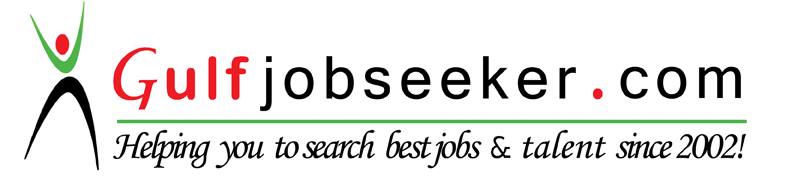 To get contact details of this candidate Purchase our CV Database Access on this link.http://www.gulfjobseeker.com/employer/services/buycvdatabase.phpPersonal Data Date of   Birth  : 31st- May 1993Sex                   : FemaleNationality       : IndianMarital Status   : SingleLanguages Known:  English      :  Read, Speak, Write Malayalam :  Read, Speak, Write  Hindi         :  Read, Speak, WriteTamil          : SpeakCAREER OBJECTIVESeeking assignments with dynamic organization wherein I can contribute to the growth of the company and have a rewarding career by making the best use of my education, experience and capabilities.CAREER SUMMARY A detail oriented with excellent knowledge of Finance area rich experience of 1.7 years of experience in Software Development and Database Maintenance.Innovator with creative skills and experiences to improve overall business processes.
JOB OBJECTIVESeeking challenging middle level assignments in an organization of repute.Strong analytical and problem solving skills.STRENGTHSAchievement oriented & task oriented with good communication skill. Very friendly nature, ability to handle critical situations.Creative and proactive.Strong positive attitude, great team player.Flexibility and willingness to achieve progress of the company.Highly trustworthy, discreet and ethical.ACADEMIC DETAILSADDITIONAL QUALIFICALTIONJava Training course